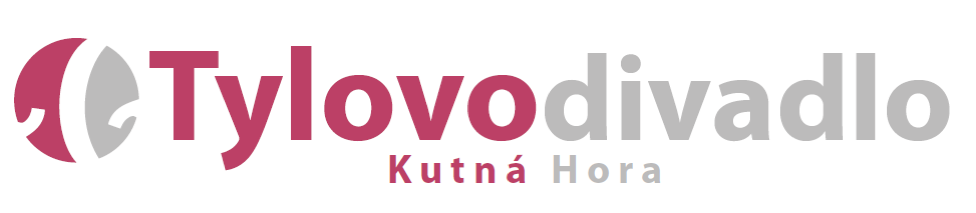 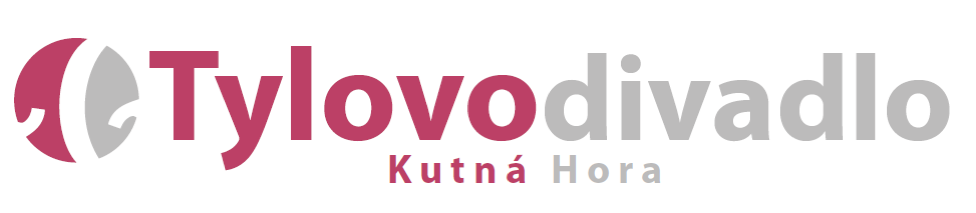 SMLOUVAO UŽITÍ DIVADELNÍHO SÁLU A PROSTOR SOUVISEJÍCÍCHuzavřená mezi těmito smluvními stranami:Městské Tylovo divadlo v Kutné HořeMasarykova 128, 284 01 Kutná HoraIČO 44696159, č.ú.: 10534161/0100Zastoupené Veronikou Lebedovou – ředitelkou divadla(dále jen „MTD“ nebo „Divadlo“)Kontaktní osoba: Veronika Lebedová, ředitelka MTD, tel. 734 854 217aUživatel:POROZUMĚNÍ MYSLI z.s.se sídlem Emilie Floriánové 2834/9, 466 01 Jablonec nad NisouIČO: 07003838bankovní spojení: xxxxxzastoupená ředitelkou Kateřinou Černou(dále „Uživatel“)takto:I.PŘEDMĚT SMLOUVYMTD přenechává Uživateli ke krátkodobému užití: divadelní sál MTD šatny pro účinkujícíostatní příslušné prostoryRealizace akce:„Beseda Partnerské vztahy z cyklu Tvoříme Šťastnější Česko se Zdeňkou a Zdeňkem Pohlreichovými, Janem a Blankou Rakovými, Martinem Jotovem a Janem Vojáčkem“II.ČAS AKCEDatum: 30. 9. 2024  		Začátek akce: 17:00 hod.Počet uskutečněných akcí v dané době: 1III.FINANČNÍ PODMÍNKYCena za užití MTD: Pronájem prostorů: xxxx Kč Celkem uhradí uživatel za pronájem divadla a v čl. 4 specifikované služby na základě vystavené faktury se splatností 14 dní xxxx Kč + xxx z prodeje všech vstupenek na akci. Cena vstupenek: I. pořadí 650 Kč II. pořadí 650 Kč, III. pořadí 650 Kč Prodej vstupenek zajišťuje MTD, kromě řady 1-6 v přízemí a lóží 1-3 vpravo i vlevo. Uživateli bude do tří pracovních dnů po akci na email: xxxxxxxxx odeslána finanční uzávěrka. UŽIVATEL na částku tržby vystaví MTD fakturu. Tržba bude následně odeslána na účet číslo: xxxxxxxxVeškeré poplatky související s autorskými právy hradí Uživatel.IV.TECHNICKÉ A PERSONÁLNÍ PODMÍNKYMTD zajistí:Dohodnuté prostory MTDSlužby potřebné k realizaci akce (šatnářky, uvaděčky, technický personál) zajistí prodej vstupenek, propagaci pomocí pravidelných měsíčních kulturních zpravodajů a plakátů, umístěním na webové stránky atd.)Uživatel zajistí:Realizaci programu v maximální umělecké a profesionální kvalitě a předá veškeré informace k tomu, aby mohla celá akce řádně proběhnout, a to nejpozději týden před začátkem akce.Kontaktní osoba: Marie Březinová – (tlf: xxxxxx)V.PRÁVA A POVINNOSTI SMLUVNÍCH STRANZávazky MTD:Připravit prostory dle bodu I. této smlouvy.Zajistit přítomnost technického personálu a služby dle požadavků bodu IV.        této smlouvy.  Závazky Uživatele:Uhradí cenu za užití dle bodu III. této smlouvy.Předá MTD všechny předmětné prostory bez závad, v případě poškození uhradí škodu v plném rozsahu.Dodrží závazky bodu IV. této smlouvy.Bude respektovat zákaz kouření v prostorách divadla.Dodrží zákaz vstupu nepovolaných osob do prostoru jeviště a zázemí divadla.Dodrží bezpečnostní a požární předpisy, seznámí se s evakuačními a poplachovými směrnicemi PO. Uživatel plně zodpovídá za bezpečnost svých zaměstnanců a osob určených k představení.Při konání požárně nebezpečných prací tj. použití otevřeného ohně, kouření, dým. efektyapod. při představeních zajistí odpovědnou osobu.Zároveň písemně uvede způsob použití a dobu, kdy a jak dlouho bude tato činnost prováděna.Zajistí bezpečné podmínky provádění těchto prací /např. při vystoupení/ ve spolupráci s jevištním mistrem a správou budovy.Uživatel nese zodpovědnost za:výjezd požární bezpečnostní službyhmotnou škodu v případě zavinění požáru Uživatelemv případě otevření požárních klapek uhradíte náklady na znovu zprovoznění včetně nových revizí těchto klapekVI.ZÁVĚREČNÁ USTANOVENÍTato smlouva je vyhotovena ve dvou stejnopisech, z nichž každý má povahu prvopisu a právní sílu originálu, po jednom stejnopise pro každou smluvní stranu.Změny této smlouvy lze provést pouze po předchozí vzájemné dohodě, a to písemným ujednáním stran ve formě písemného dodatku smlouvy, podepsaného oprávněnými zástupci stranTato smlouva nabývá platnosti a stává se právně účinnou dnem jejího podpisu oběma smluvními stranami.Smluvní strany prohlašují, že si tuto smlouvu před jejím podepsáním řádně celou přečetly, souhlasí s jejím zněním a na důkaz toho, že smlouvu uzavírají, oba stejnopisy této smlouvy stvrzují vlastnoručními podpisy svých oprávněných zástupců.V Kutné Hoře, dne………………Za MTD:						Za Uživatele:Veronika LEBEDOVÁ				Kateřina ČERNÁŘeditelka Divadla					Porozumění mysli z.s.……………………………..				……………………………